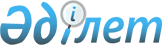 Решение Сырдарьинского районного маслихата от 16 марта 2022 года №131 "О внесении изменений в решение Сырдарьинского районного маслихата от 29 декабря 2021 года №114 "О бюджетах поселка и сельских округов Сырдарьинского района на 2022 – 2024 годы"Решение Сырдарьинского районного маслихата Кызылординской области от 16 марта 2022 года № 131
      Сырдарьинский районный маслихат РЕШИЛ:
      1. Внести в решение Сырдарьинского районного маслихата от 29 декабря 2021 года № 114 "О бюджетах поселка и сельских округов Сырдарьинского района на 2022 – 2024 годы" следующие изменения:
      пункт 1 изложить в новой редакции:
      "1. Утвердить бюджет поселка Теренозек на 2022 – 2024 годы согласно приложениям 1, 2 и 3 соответственно, в том числе на 2022 год в следующих объемах:
      1) доходы – 707861 тысяч тенге, в том числе:
      налоговые поступления – 25428 тысяч тенге;
      неналоговые поступления – 5079 тысяч тенге;
      поступления трансфертов – 677354 тысяч тенге;
      2) затраты – 737048,5 тысяч тенге;
      3) чистое бюджетное кредитование – 0;
      бюджетные кредиты – 0;
      погашение бюджетных кредитов – 0;
      4) сальдо по операциям с финансовыми активами – 0;
      приобретение финансовых активов – 0;
      поступления от продажи финансовых активов государства – 0;
      5) дефицит (профицит) бюджета – - 29187,5 тысяч тенге;
      6) финансирование дефицита (использование профицита) бюджета – 29187,5 тысяч тенге;
      поступления займов – 0;
      погашения займов – 0;
      используемые остатки бюджетных средств – 29187,5 тысяч тенге.".
      пункт 2 изложить в новой редакции:
      "2. Утвердить бюджет сельского округа Айдарлы на 2022 – 2024 годы согласно приложениям 4, 5 и 6 соответственно, в том числе на 2022 год в следующих объемах:
      1) доходы – 84384,8 тысяч тенге, в том числе:
      налоговые поступления – 2587 тысяч тенге;
      поступления трансфертов – 81797,8 тысяч тенге;
      2) затраты – 85679,2 тысяч тенге;
      3) чистое бюджетное кредитование – 0;
      бюджетные кредиты – 0;
      погашение бюджетных кредитов – 0;
      4) сальдо по операциям с финансовыми активами – 0;
      приобретение финансовых активов – 0;
      поступления от продажи финансовых активов государства – 0;
      5) дефицит (профицит) бюджета – - 1294,4 тысяч тенге;
      6) финансирование дефицита (использование профицита) бюджета – 1294,4 тысяч тенге;
      поступления займов – 0;
      погашения займов – 0;
      используемые остатки бюджетных средств – 1294,4 тысяч тенге.".
      пункт 3 изложить в новой редакции:
      "3. Утвердить бюджет сельского округа Акжарма на 2022 – 2024 годы согласно приложениям 7, 8 и 9 соответственно, в том числе на 2022 год в следующих объемах:
      1) доходы – 148831 тысяч тенге, в том числе:
      налоговые поступления – 5280 тысяч тенге;
      неналоговые поступления – 43 тысяч тенге;
      поступления трансфертов – 143508 тысяч тенге;
      2) затраты – 149172,1 тысяч тенге;
      3) чистое бюджетное кредитование – 0;
      бюджетные кредиты – 0;
      погашение бюджетных кредитов – 0;
      4) сальдо по операциям с финансовыми активами – 0;
      приобретение финансовых активов – 0;
      поступления от продажи финансовых активов государства – 0;
      5) дефицит (профицит) бюджета – - 341,1 тысяч тенге;
      6) финансирование дефицита (использование профицита) бюджета – 341,1 тысяч тенге;
      поступления займов – 0;
      погашения займов – 0;
      используемые остатки бюджетных средств – 341,1 тысяч тенге.".
      пункт 4 изложить в новой редакции:
      "4. Утвердить бюджет сельского округа Амангельды на 2022 – 2024 годы согласно приложениям 10, 11 и 12 соответственно, в том числе на 2022 год в следующих объемах:
      1) доходы – 108882,3 тысяч тенге, в том числе:
      налоговые поступления – 3778 тысяч тенге;
      неналоговые поступления – 170 тысяч тенге;
      поступления трансфертов – 104934,3 тысяч тенге;
      2) затраты – 108888 тысяч тенге;
      3) чистое бюджетное кредитование – 0;
      бюджетные кредиты – 0;
      погашение бюджетных кредитов – 0;
      4) сальдо по операциям с финансовыми активами – 0;
      приобретение финансовых активов – 0;
      поступления от продажи финансовых активов государства – 0;
      5) дефицит (профицит) бюджета – - 5,7 тысяч тенге;
      6) финансирование дефицита (использование профицита) бюджета – 5,7 тысяч тенге;
      поступления займов – 0;
      погашения займов – 0;
      используемые остатки бюджетных средств – 5,7 тысяч тенге.".
      пункт 5 изложить в новой редакции:
      "5. Утвердить бюджет сельского округа Аскара Токмаганбетова на 2022 – 2024 годы согласно приложениям 13, 14 и 15 соответственно, в том числе на 2022 год в следующих объемах:
      1) доходы – 76318 тысяч тенге, в том числе:
      налоговые поступления – 2755 тысяч тенге;
      неналоговые поступления – 20 тысяч тенге;
      поступления трансфертов – 73543 тысяч тенге;
      2) затраты – 76318,1 тысяч тенге;
      3) чистое бюджетное кредитование – 0;
      бюджетные кредиты – 0;
      погашение бюджетных кредитов – 0;
      4) сальдо по операциям с финансовыми активами – 0;
      приобретение финансовых активов – 0;
      поступления от продажи финансовых активов государства – 0;
      5) дефицит (профицит) бюджета – - 0,1 тысяч тенге;
      6) финансирование дефицита (использование профицита) бюджета – 0,1 тысяч тенге;
      поступления займов – 0;
      погашения займов – 0;
      используемые остатки бюджетных средств – 0,1 тысяч тенге.".
      пункт 6 изложить в новой редакции:
      "6. Утвердить бюджет сельского округа Бесарык на 2022 – 2024 годы согласно приложениям 16, 17 и 18 соответственно, в том числе на 2022 год в следующих объемах:
      1) доходы – 75115 тысяч тенге, в том числе:
      налоговые поступления – 5027 тысяч тенге;
      поступления трансфертов – 70088 тысяч тенге;
      2) затраты – 75131,7 тысяч тенге;
      3) чистое бюджетное кредитование – 0;
      бюджетные кредиты – 0;
      погашение бюджетных кредитов – 0;
      4) сальдо по операциям с финансовыми активами – 0;
      приобретение финансовых активов – 0;
      поступления от продажи финансовых активов государства – 0;
      5) дефицит (профицит) бюджета – - 16,7 тысяч тенге;
      6) финансирование дефицита (использование профицита) бюджета – 16,7 тысяч тенге;
      поступления займов – 0;
      погашения займов – 0;
      используемые остатки бюджетных средств – 16,7 тысяч тенге.".
      пункт 7 изложить в новой редакции:
      "7. Утвердить бюджет сельского округа Жетиколь на 2022 – 2024 годы согласно приложениям 19, 20 и 21 соответственно, в том числе на 2022 год в следующих объемах:
      1) доходы – 65421,8 тысяч тенге, в том числе:
      налоговые поступления – 882 тысяч тенге;
      поступления трансфертов – 64539,8 тысяч тенге;
      2) затраты – 66689,8 тысяч тенге;
      3) чистое бюджетное кредитование – 0;
      бюджетные кредиты – 0;
      погашение бюджетных кредитов – 0;
      4) сальдо по операциям с финансовыми активами – 0;
      приобретение финансовых активов – 0;
      поступления от продажи финансовых активов государства – 0;
      5) дефицит (профицит) бюджета – - 1268 тысяч тенге;
      6) финансирование дефицита (использование профицита) бюджета – 1268 тысяч тенге;
      поступления займов – 0;
      погашения займов – 0;
      используемые остатки бюджетных средств – 1268 тысяч тенге.".
      пункт 9 изложить в новой редакции:
      "9. Утвердить бюджет сельского округа Калжан ахун на 2022 – 2024 годы согласно приложениям 25, 26 и 27 соответственно, в том числе на 2022 год в следующих объемах:
      1) доходы – 70299 тысяч тенге, в том числе:
      налоговые поступления – 1332 тысяч тенге;
      неналоговые поступления – 123 тысяч тенге;
      поступления трансфертов – 68844 тысяч тенге;
      2) затраты – 71424,2 тысяч тенге;
      3) чистое бюджетное кредитование – 0;
      бюджетные кредиты – 0;
      погашение бюджетных кредитов – 0;
      4) сальдо по операциям с финансовыми активами – 0;
      приобретение финансовых активов – 0;
      поступления от продажи финансовых активов государства – 0;
      5) дефицит (профицит) бюджета – - 1125,2 тысяч тенге;
      6) финансирование дефицита (использование профицита) бюджета – 1125,2 тысяч тенге;
      поступления займов – 0;
      погашения займов – 0;
      используемые остатки бюджетных средств – 1125,2 тысяч тенге.".
      пункт 10 изложить в новой редакции:
      "10. Утвердить бюджет сельского округа Когалыколь на 2022 – 2024 годы согласно приложениям 28, 29 и 30 соответственно, в том числе на 2022 год в следующих объемах:
      1) доходы – 155553,4 тысяч тенге, в том числе:
      налоговые поступления – 5315 тысяч тенге;
      поступления трансфертов – 150238,4 тысяч тенге;
      2) затраты – 155553,4 тысяч тенге;
      3) чистое бюджетное кредитование – 0;
      бюджетные кредиты – 0;
      погашение бюджетных кредитов – 0;
      4) сальдо по операциям с финансовыми активами – 0;
      приобретение финансовых активов – 0;
      поступления от продажи финансовых активов государства – 0;
      5) дефицит (профицит) бюджета – 0;
      6) финансирование дефицита (использование профицита) бюджета – 0;
      поступления займов – 0;
      погашения займов – 0;
      используемые остатки бюджетных средств – 0.".
      пункт 11 изложить в новой редакции:
      "11. Утвердить бюджет сельского округа Наги Ильясова на 2022 – 2024 годы согласно приложениям 31, 32 и 33 соответственно, в том числе на 2022 год в следующих объемах:
      1) доходы – 89109 тысяч тенге, в том числе:
      налоговые поступления – 1916 тысяч тенге;
      поступления трансфертов – 87193 тысяч тенге;
      2) затраты – 89246,5 тысяч тенге;
      3) чистое бюджетное кредитование – 0;
      бюджетные кредиты – 0;
      погашение бюджетных кредитов – 0;
      4) сальдо по операциям с финансовыми активами – 0;
      приобретение финансовых активов – 0;
      поступления от продажи финансовых активов государства – 0;
      5) дефицит (профицит) бюджета – - 137,5 тысяч тенге;
      6) финансирование дефицита (использование профицита) бюджета – 137,5 тысяч тенге;
      поступления займов – 0;
      погашения займов – 0;
      используемые остатки бюджетных средств – 137,5 тысяч тенге.".
      пункт 12 изложить в новой редакции:
      "12. Утвердить бюджет сельского округа Сакен Сейфуллина на 2022 – 2024 годы согласно приложениям 34, 35 и 36 соответственно, в том числе на 2022 год в следующих объемах:
      1) доходы – 103136,4 тысяч тенге, в том числе:
      налоговые поступления – 2672 тысяч тенге;
      поступления трансфертов – 100464,4 тысяч тенге;
      2) затраты – 103137,3 тысяч тенге;
      3) чистое бюджетное кредитование – 0;
      бюджетные кредиты – 0;
      погашение бюджетных кредитов – 0;
      4) сальдо по операциям с финансовыми активами – 0;
      приобретение финансовых активов – 0;
      поступления от продажи финансовых активов государства – 0;
      5) дефицит (профицит) бюджета – - 0,9 тысяч тенге;
      6) финансирование дефицита (использование профицита) бюджета – 0,9 тысяч тенге;
      поступления займов – 0;
      погашения займов – 0;
      используемые остатки бюджетных средств – 0,9 тысяч тенге.".
      пункт 13 изложить в новой редакции:
      "13. Утвердить бюджет сельского округа Шаган на 2022 – 2024 годы согласно приложениям 37, 38 и 39 соответственно, в том числе на 2022 год в следующих объемах:
      1) доходы – 112284 тысяч тенге, в том числе:
      налоговые поступления – 6482 тысяч тенге;
      поступления трансфертов – 105802 тысяч тенге;
      2) затраты – 115084 тысяч тенге;
      3) чистое бюджетное кредитование – 0;
      бюджетные кредиты – 0;
      погашение бюджетных кредитов – 0;
      4) сальдо по операциям с финансовыми активами – 0;
      приобретение финансовых активов – 0;
      поступления от продажи финансовых активов государства – 0;
      5) дефицит (профицит) бюджета – - 2800 тысяч тенге;
      6) финансирование дефицита (использование профицита) бюджета – 2800 тысяч тенге;
      поступления займов – 0;
      погашения займов – 0;
      используемые остатки бюджетных средств – 2800 тысяч тенге.".
      пункт 14 изложить в новой редакции:
      "14. Утвердить бюджет сельского округа Ширкейли на 2022 – 2024 годы согласно приложениям 40, 41 и 42 соответственно, в том числе на 2022 год в следующих объемах:
      1) доходы – 101238 тысяч тенге, в том числе:
      налоговые поступления – 3882 тысяч тенге;
      поступления трансфертов – 97356 тысяч тенге;
      2) затраты – 101238,1 тысяч тенге;
      3) чистое бюджетное кредитование – 0;
      бюджетные кредиты – 0;
      погашение бюджетных кредитов – 0;
      4) сальдо по операциям с финансовыми активами – 0;
      приобретение финансовых активов – 0;
      поступления от продажи финансовых активов государства – 0;
      5) дефицит (профицит) бюджета – - 0,1 тысяч тенге;
      6) финансирование дефицита (использование профицита) бюджета – 0,1 тысяч тенге;
      поступления займов – 0;
      погашения займов – 0;
      используемые остатки бюджетных средств – 0,1 тысяч тенге.".
      Приложения 1, 4, 7, 10, 13, 16, 19, 25, 28, 31, 34, 37, 40 к указанному решению изложить в новой редакции согласно приложениям 1, 2, 3, 4, 5, 6, 7, 8, 9, 10, 11, 12, 13 к настоящему решению.
      2. Настоящее решение вводится в действие с 1 января 2022 года. Бюджет поселка Теренозек на 2022 год Бюджет сельского округа Айдарлы на 2022 год Бюджет сельского округа Акжарма на 2022 год Бюджет сельского округа Амангельды на 2022 год Бюджет сельского округа Аскара Токмаганбетова на 2022 год Бюджет сельского округа Бесарык на 2022 год Бюджет сельского округа Жетиколь на 2022 год Бюджет сельского округа Калжан ахун на 2022 год Бюджет сельского округа Когалыколь на 2022 год Бюджет сельского округа Наги Ильясова на 2022 год Бюджет сельского округа Сакен Сейфуллина на 2022 год Бюджет сельского округа Шаган на 2022 год Бюджет сельского округа Ширкейли на 2022 год
					© 2012. РГП на ПХВ «Институт законодательства и правовой информации Республики Казахстан» Министерства юстиции Республики Казахстан
				
      Секретарь Сырдарьинского районного маслихата 

Е.Әжікенов
Приложение 1 к решениюСырдарьинского районного маслихатаот 16 марта 2022 года №131Приложение 1 к решениюСырдарьинского районного маслихатаот 29 декабря 2021 года №114
Категория
Категория
Категория
Категория
Сумма, тысяч тенге
Класс 
Класс 
Класс 
Сумма, тысяч тенге
Подкласс
Подкласс
Сумма, тысяч тенге
Наименование
Сумма, тысяч тенге
1. ДОХОДЫ
707861
1
Налоговые поступления
25428
01
Подоходный налог
3463
2
Индивидуальный подоходный налог
3463
04
Hалоги на собственность
21837
1
Hалоги на имущество
2361
4
Hалог на транспортные средства
19476
05
Внутренние налоги на товары, работы и услуги
128
4
Сборы за ведение предпринимательской и профессиональной деятельности
128
2
Неналоговые поступления
5079
01
Доходы от государственной собственности
5079
5
Доходы от аренды имущества, находящегося в государственной собственности
5079
4
Поступления трансфертов 
677354
02
Трансферты из вышестоящих органов государственного управления
677354
3
Трансферты из районного (города областного значения) бюджета
677354
Функциональная группа 
Функциональная группа 
Функциональная группа 
Функциональная группа 
Администратор бюджетных программ
Администратор бюджетных программ
Администратор бюджетных программ
Программа
Программа
Наименование
2. ЗАТРАТЫ
737048,5
01
Государственные услуги общего характера
170699
124
Аппарат акима города районного значения, села, поселка, сельского округа
170699
001
Услуги по обеспечению деятельности акима города районного значения, села, поселка, сельского округа
170699
06
Социальная помощь и социальное обеспечение
89729
124
Аппарат акима города районного значения, села, поселка, сельского округа
89729
003
Оказание социальной помощи нуждающимся гражданам на дому
89729
07
Жилищно-коммунальное хозяйство
393048,5
124
Аппарат акима города районного значения, села, поселка, сельского округа
393048,5
008
Освещение улиц в населенных пунктах
63736
009
Обеспечение санитарии населенных пунктов
59800
011
Благоустройство и озеленение населенных пунктов
269512,5
08
Культура, спорт, туризм и информационное пространство
50372
124
Аппарат акима города районного значения, села, поселка, сельского округа
50372
006
Поддержка культурно-досуговой работы на местном уровне
50372
12
Транспорт и коммуникация
33200
124
Аппарат акима города районного значения, села, поселка, сельского округа
33200
013
Обеспечение функционирования автомобильных дорог в городах районного значения, селах, поселках, сельских округах
33200
3. Чистое бюджетное кредитование
0
Бюджетные кредиты
0
Погашение бюджетных кредитов
0
4. Сальдо по операциям с финансовыми активами
0
Приобретение финансовых активов
0
Поступления от продажи финансовых активов государства
0
5. Дефицит бюджета (профицит)
-29187,5
6.Финансирование дефицита бюджета (использование профицита)
29187,5
Поступление займов
0
Погашение займов
0
8
Используемые остатки бюджетных средств
29187,5
01
Остатки бюджетных средств
29187,5
1
Свободные остатки бюджетных средств
29187,5Приложение 2 к решениюСырдарьинского районного маслихатаот 16 марта 2022 года №131Приложение 4 к решениюСырдарьинского районного маслихатаот 29 декабря 2021 года №114
Категория
Категория
Категория
Категория
Сумма, тысяч тенге
Класс 
Класс 
Класс 
Сумма, тысяч тенге
Подкласс
Подкласс
Сумма, тысяч тенге
Наименование
Сумма, тысяч тенге
1. ДОХОДЫ
84384,8
1
Налоговые поступления
2587
04
Hалоги на собственность
2587
1
Hалоги на имущество
87
4
Hалог на транспортные средства
2500
4
Поступления трансфертов 
81797,8
02
Трансферты из вышестоящих органов государственного управления
81797,8
3
Трансферты из районного (города областного значения) бюджета
81797,8
Функциональная группа 
Функциональная группа 
Функциональная группа 
Функциональная группа 
Администратор бюджетных программ
Администратор бюджетных программ
Администратор бюджетных программ
Программа
Программа
Наименование
2. ЗАТРАТЫ
85679,2
01
Государственные услуги общего характера
41563
124
Аппарат акима города районного значения, села, поселка, сельского округа
41563
001
Услуги по обеспечению деятельности акима города районного значения, села, поселка, сельского округа
41563
06
Социальная помощь и социальное обеспечение
3406
124
Аппарат акима города районного значения, села, поселка, сельского округа
3406
003
Оказание социальной помощи нуждающимся гражданам на дому
3406
07
Жилищно-коммунальное хозяйство
8919,8
124
Аппарат акима города районного значения, села, поселка, сельского округа
8919,8
008
Освещение улиц в населенных пунктах
7419,8
009
Обеспечение санитарии населенных пунктов
500
011
Благоустройство и озеленение населенных пунктов
1000
08
Культура, спорт, туризм и информационное пространство
30496
124
Аппарат акима города районного значения, села, поселка, сельского округа
30496
006
Поддержка культурно-досуговой работы на местном уровне
30496
15
Трансферты
1294,4
124
Аудандық маңызы бар қала, ауыл, кент, ауылдық округ әкімінің аппараты
1294,4
044
Возврат сумм неиспользованных (недоиспользованных) целевых трансфертов, выделенных из республиканского бюджета за счет целевого трансферта из Национального фонда Республики Казахстан
0,2
048
Возврат неиспользованных (недоиспользованных) целевых трансфертов
1294,2
3. Чистое бюджетное кредитование
0
Бюджетные кредиты
0
Погашение бюджетных кредитов
0
4. Сальдо по операциям с финансовыми активами
0
Приобретение финансовых активов
0
Поступления от продажи финансовых активов государства
0
5. Дефицит бюджета (профицит)
-1294,4
6.Финансирование дефицита бюджета (использование профицита)
1294,4
Поступление займов
0
Погашение займов
0
8
Используемые остатки бюджетных средств
1294,4
01
Остатки бюджетных средств
1294,4
1
Свободные остатки бюджетных средств
1294,4Приложение 3 к решениюСырдарьинского районного маслихатаот 16 марта 2022 года №131Приложение 7 к решениюСырдарьинского районного маслихатаот 29 декабря 2021 года №114
Категория
Категория
Категория
Категория
Сумма, тысяч тенге
Класс 
Класс 
Класс 
Сумма, тысяч тенге
Подкласс
Подкласс
Сумма, тысяч тенге
Наименование
Сумма, тысяч тенге
1. ДОХОДЫ
148831
1
Налоговые поступления
5280
01
Подоходный налог
1270
2
Индивидуальный подоходный налог
1270
04
Hалоги на собственность
4010
1
Hалоги на имущество
210
4
Hалог на транспортные средства
3800
2
Неналоговые поступления
43
01
Доходы от государственной собственности
43
5
Доходы от аренды имущества, находящегося в государственной собственности
43
4
Поступления трансфертов 
143508
02
Трансферты из вышестоящих органов государственного управления
143508
3
Трансферты из районного (города областного значения) бюджета
143508
Функциональная группа 
Функциональная группа 
Функциональная группа 
Функциональная группа 
Администратор бюджетных программ
Администратор бюджетных программ
Администратор бюджетных программ
Программа
Программа
Наименование
2. ЗАТРАТЫ
149172,1
01
Государственные услуги общего характера
44909
124
Аппарат акима города районного значения, села, поселка, сельского округа
44909
001
Услуги по обеспечению деятельности акима города районного значения, села, поселка, сельского округа
44909
06
Социальная помощь и социальное обеспечение
6591
124
Аппарат акима города районного значения, села, поселка, сельского округа
6591
003
Оказание социальной помощи нуждающимся гражданам на дому
6591
07
Жилищно-коммунальное хозяйство
7146
124
Аппарат акима города районного значения, села, поселка, сельского округа
7146
008
Освещение улиц в населенных пунктах
4684
009
Обеспечение санитарии населенных пунктов
1150
011
Благоустройство и озеленение населенных пунктов
1312
08
Культура, спорт, туризм и информационное пространство
24298
124
Аппарат акима города районного значения, села, поселка, сельского округа
24298
006
Поддержка культурно-досуговой работы на местном уровне
24298
13
Прочие
65887
124
Аппарат акима города районного значения, села, поселка, сельского округа
65887
057
Реализация мероприятий по социальной и инженерной инфраструктуре в сельских населенных пунктах в рамках проекта "Ауыл-Ел бесігі"
65887
15
Трансферты
341,1
124
Аудандық маңызы бар қала, ауыл, кент, ауылдық округ әкімінің аппараты
341,1
044
Возврат сумм неиспользованных (недоиспользованных) целевых трансфертов, выделенных из республиканского бюджета за счет целевого трансферта из Национального фонда Республики Казахстан
1,2
048
Возврат неиспользованных (недоиспользованных) целевых трансфертов
339,9
3. Чистое бюджетное кредитование
0
Бюджетные кредиты
0
Погашение бюджетных кредитов
0
4. Сальдо по операциям с финансовыми активами
0
Приобретение финансовых активов
0
Поступления от продажи финансовых активов государства
0
5. Дефицит бюджета (профицит)
-341,1
6.Финансирование дефицита бюджета (использование профицита)
341,1
Поступление займов
0
Погашение займов
0
8
Используемые остатки бюджетных средств
341,1
01
Остатки бюджетных средств
341,1
1
Свободные остатки бюджетных средств
341,1Приложение 4 к решениюСырдарьинского районного маслихатаот 16 марта 2022 года №131Приложение 10 к решениюСырдарьинского районного маслихатаот 29 декабря 2021 года №114
Категория
Категория
Категория
Категория
Сумма, тысяч тенге
Класс 
Класс 
Класс 
Сумма, тысяч тенге
Подкласс
Подкласс
Сумма, тысяч тенге
Наименование
Сумма, тысяч тенге
1. ДОХОДЫ
108882,3
1
Налоговые поступления
3778
04
Hалоги на собственность
3778
1
Hалоги на имущество
572
4
Hалог на транспортные средства
3206
2
Неналоговые поступления
170
01
Доходы от государственной собственности
170
5
Доходы от аренды имущества, находящегося в государственной собственности
170
4
Поступления трансфертов 
104934,3
02
Трансферты из вышестоящих органов государственного управления
104934,3
3
Трансферты из районного (города областного значения) бюджета
104934,3
Функциональная группа 
Функциональная группа 
Функциональная группа 
Функциональная группа 
Администратор бюджетных программ
Администратор бюджетных программ
Администратор бюджетных программ
Программа
Программа
Наименование
2. ЗАТРАТЫ
108888
01
Государственные услуги общего характера
58735
124
Аппарат акима города районного значения, села, поселка, сельского округа
58735
001
Услуги по обеспечению деятельности акима города районного значения, села, поселка, сельского округа
58735
06
Социальная помощь и социальное обеспечение
7483
124
Аппарат акима города районного значения, села, поселка, сельского округа
7483
003
Оказание социальной помощи нуждающимся гражданам на дому
7483
07
Жилищно-коммунальное хозяйство
12506,3
124
Аппарат акима города районного значения, села, поселка, сельского округа
12506,3
008
Освещение улиц в населенных пунктах
10306,3
009
Обеспечение санитарии населенных пунктов
1000
011
Благоустройство и озеленение населенных пунктов
1200
08
Культура, спорт, туризм и информационное пространство
30158
124
Аппарат акима города районного значения, села, поселка, сельского округа
30158
006
Поддержка культурно-досуговой работы на местном уровне
30158
15
Трансферты
5,7
124
Аудандық маңызы бар қала, ауыл, кент, ауылдық округ әкімінің аппараты
5,7
044
Возврат сумм неиспользованных (недоиспользованных) целевых трансфертов, выделенных из республиканского бюджета за счет целевого трансферта из Национального фонда Республики Казахстан
0,2
048
Возврат неиспользованных (недоиспользованных) целевых трансфертов
5,5
3. Чистое бюджетное кредитование
0
Бюджетные кредиты
0
Погашение бюджетных кредитов
0
4. Сальдо по операциям с финансовыми активами
0
Приобретение финансовых активов
0
Поступления от продажи финансовых активов государства
0
5. Дефицит бюджета (профицит)
-5,7
6.Финансирование дефицита бюджета (использование профицита)
5,7
Поступление займов
0
Погашение займов
0
8
Используемые остатки бюджетных средств
5,7
01
Остатки бюджетных средств
5,7
1
Свободные остатки бюджетных средств
5,7Приложение 5 к решениюСырдарьинского районного маслихатаот 16 марта 2022 года №131Приложение 13 к решениюСырдарьинского районного маслихатаот 29 декабря 2021 года №114
Категория
Категория
Категория
Категория
Сумма, тысяч тенге
Класс 
Класс 
Класс 
Сумма, тысяч тенге
Подкласс
Подкласс
Сумма, тысяч тенге
Наименование
Сумма, тысяч тенге
1. ДОХОДЫ
76318
1
Налоговые поступления
2755
04
Hалоги на собственность
2755
1
Hалоги на имущество
135
4
Hалог на транспортные средства
2620
2
Неналоговые поступления
20
01
Доходы от государственной собственности
20
5
Доходы от аренды имущества, находящегося в государственной собственности
20
4
Поступления трансфертов 
73543
02
Трансферты из вышестоящих органов государственного управления
73543
3
Трансферты из районного (города областного значения) бюджета
73543
Функциональная группа 
Функциональная группа 
Функциональная группа 
Функциональная группа 
Администратор бюджетных программ
Администратор бюджетных программ
Администратор бюджетных программ
Программа
Программа
Наименование
2. ЗАТРАТЫ
76318,1
01
Государственные услуги общего характера
41446
124
Аппарат акима города районного значения, села, поселка, сельского округа
41446
001
Услуги по обеспечению деятельности акима города районного значения, села, поселка, сельского округа
41446
06
Социальная помощь и социальное обеспечение
10206
124
Аппарат акима города районного значения, села, поселка, сельского округа
10206
003
Оказание социальной помощи нуждающимся гражданам на дому
10206
07
Жилищно-коммунальное хозяйство
3333
124
Аппарат акима города районного значения, села, поселка, сельского округа
3333
008
Освещение улиц в населенных пунктах
1833
009
Обеспечение санитарии населенных пунктов
500
011
Благоустройство и озеленение населенных пунктов
1000
08
Культура, спорт, туризм и информационное пространство
21333
124
Аппарат акима города районного значения, села, поселка, сельского округа
21333
006
Поддержка культурно-досуговой работы на местном уровне
21333
15
Трансферты
0,1
124
Аудандық маңызы бар қала, ауыл, кент, ауылдық округ әкімінің аппараты
0,1
044
Возврат сумм неиспользованных (недоиспользованных) целевых трансфертов, выделенных из республиканского бюджета за счет целевого трансферта из Национального фонда Республики Казахстан
0,1
3. Чистое бюджетное кредитование
0
Бюджетные кредиты
0
Погашение бюджетных кредитов
0
4. Сальдо по операциям с финансовыми активами
0
Приобретение финансовых активов
0
Поступления от продажи финансовых активов государства
0
5. Дефицит бюджета (профицит)
-0,1
6.Финансирование дефицита бюджета (использование профицита)
0,1
Поступление займов
0
Погашение займов
0
8
Используемые остатки бюджетных средств
0,1
01
Остатки бюджетных средств
0,1
1
Свободные остатки бюджетных средств
0,1Приложение 6 к решениюСырдарьинского районного маслихатаот 16 марта 2022 года №131Приложение 16 к решениюСырдарьинского районного маслихатаот 29 декабря 2021 года №114
Категория
Категория
Категория
Категория
Сумма, тысяч тенге
Класс 
Класс 
Класс 
Сумма, тысяч тенге
Подкласс
Подкласс
Сумма, тысяч тенге
Наименование
Сумма, тысяч тенге
1. ДОХОДЫ
75115
1
Налоговые поступления
5027
04
Hалоги на собственность
5027
1
Hалоги на имущество
171
4
Hалог на транспортные средства
4856
4
Поступления трансфертов 
70088
02
Трансферты из вышестоящих органов государственного управления
70088
3
Трансферты из районного (города областного значения) бюджета
70088
Функциональная группа 
Функциональная группа 
Функциональная группа 
Функциональная группа 
Администратор бюджетных программ
Администратор бюджетных программ
Администратор бюджетных программ
Программа
Программа
Наименование
2. ЗАТРАТЫ
75131,7
01
Государственные услуги общего характера
36482
124
Аппарат акима города районного значения, села, поселка, сельского округа
36482
001
Услуги по обеспечению деятельности акима города районного значения, села, поселка, сельского округа
36482
06
Социальная помощь и социальное обеспечение
8581
124
Аппарат акима города районного значения, села, поселка, сельского округа
8581
003
Оказание социальной помощи нуждающимся гражданам на дому
8581
07
Жилищно-коммунальное хозяйство
5823
124
Аппарат акима города районного значения, села, поселка, сельского округа
5823
008
Освещение улиц в населенных пунктах
4323
009
Обеспечение санитарии населенных пунктов
500
011
Благоустройство и озеленение населенных пунктов
1000
08
Культура, спорт, туризм и информационное пространство
24229
124
Аппарат акима города районного значения, села, поселка, сельского округа
24229
006
Поддержка культурно-досуговой работы на местном уровне
24229
15
Трансферты
16,7
124
Аудандық маңызы бар қала, ауыл, кент, ауылдық округ әкімінің аппараты
16,7
044
Возврат сумм неиспользованных (недоиспользованных) целевых трансфертов, выделенных из республиканского бюджета за счет целевого трансферта из Национального фонда Республики Казахстан
14
048
Возврат неиспользованных (недоиспользованных) целевых трансфертов
2,7
3. Чистое бюджетное кредитование
0
Бюджетные кредиты
0
Погашение бюджетных кредитов
0
4. Сальдо по операциям с финансовыми активами
0
Приобретение финансовых активов
0
Поступления от продажи финансовых активов государства
0
5. Дефицит бюджета (профицит)
-16,7
6.Финансирование дефицита бюджета (использование профицита)
16,7
Поступление займов
0
Погашение займов
0
8
Используемые остатки бюджетных средств
16,7
01
Остатки бюджетных средств
16,7
1
Свободные остатки бюджетных средств
16,7Приложение 7 к решениюСырдарьинского районного маслихатаот 16 марта 2022 года №131Приложение 19 к решениюСырдарьинского районного маслихатаот 29 декабря 2021 года №114
Категория
Категория
Категория
Категория
Сумма, тысяч тенге
Класс 
Класс 
Класс 
Сумма, тысяч тенге
Подкласс
Подкласс
Сумма, тысяч тенге
Наименование
Сумма, тысяч тенге
1. ДОХОДЫ
65421,8
1
Налоговые поступления
882
04
Hалоги на собственность
882
1
Hалоги на имущество
82
4
Hалог на транспортные средства
800
4
Поступления трансфертов 
64539,8
02
Трансферты из вышестоящих органов государственного управления
64539,8
3
Трансферты из районного (города областного значения) бюджета
64539,8
Функциональная группа 
Функциональная группа 
Функциональная группа 
Функциональная группа 
Администратор бюджетных программ
Администратор бюджетных программ
Администратор бюджетных программ
Программа
Программа
Наименование
2. ЗАТРАТЫ
66689,8
01
Государственные услуги общего характера
33982
124
Аппарат акима города районного значения, села, поселка, сельского округа
33982
001
Услуги по обеспечению деятельности акима города районного значения, села, поселка, сельского округа
33982
06
Социальная помощь и социальное обеспечение
3170
124
Аппарат акима города районного значения, села, поселка, сельского округа
3170
003
Оказание социальной помощи нуждающимся гражданам на дому
3170
07
Жилищно-коммунальное хозяйство
8204,8
124
Аппарат акима города районного значения, села, поселка, сельского округа
8204,8
008
Освещение улиц в населенных пунктах
6704,8
009
Обеспечение санитарии населенных пунктов
500
011
Благоустройство и озеленение населенных пунктов
1000
08
Культура, спорт, туризм и информационное пространство
20065
124
Аппарат акима города районного значения, села, поселка, сельского округа
20065
006
Поддержка культурно-досуговой работы на местном уровне
20065
15
Трансферты
1268
124
Аудандық маңызы бар қала, ауыл, кент, ауылдық округ әкімінің аппараты
1268
048
Возврат неиспользованных (недоиспользованных) целевых трансфертов
1268
3. Чистое бюджетное кредитование
0
Бюджетные кредиты
0
Погашение бюджетных кредитов
0
4. Сальдо по операциям с финансовыми активами
0
Приобретение финансовых активов
0
Поступления от продажи финансовых активов государства
0
5. Дефицит бюджета (профицит)
-1268
6.Финансирование дефицита бюджета (использование профицита)
1268
Поступление займов
0
Погашение займов
0
8
Используемые остатки бюджетных средств
1268
01
Остатки бюджетных средств
1268
1
Свободные остатки бюджетных средств
1268Приложение 8 к решениюСырдарьинского районного маслихатаот 16 марта 2022 года №131Приложение 25 к решениюСырдарьинского районного маслихатаот 29 декабря 2021 года №114
Категория
Категория
Категория
Категория
Сумма, тысяч тенге
Класс 
Класс 
Класс 
Сумма, тысяч тенге
Подкласс
Подкласс
Сумма, тысяч тенге
Наименование
Сумма, тысяч тенге
1. ДОХОДЫ
70299
1
Налоговые поступления
1332
04
Hалоги на собственность
1332
1
Hалоги на имущество
78
4
Hалог на транспортные средства
1254
2
Неналоговые поступления
123
01
Доходы от государственной собственности
123
5
Доходы от аренды имущества, находящегося в государственной собственности
123
4
Поступления трансфертов 
68844
02
Трансферты из вышестоящих органов государственного управления
68844
3
Трансферты из районного (города областного значения) бюджета
68844
Функциональная группа 
Функциональная группа 
Функциональная группа 
Функциональная группа 
Администратор бюджетных программ
Администратор бюджетных программ
Администратор бюджетных программ
Программа
Программа
Наименование
2. ЗАТРАТЫ
71424,2
01
Государственные услуги общего характера
36901
124
Аппарат акима города районного значения, села, поселка, сельского округа
36901
001
Услуги по обеспечению деятельности акима города районного значения, села, поселка, сельского округа
36901
06
Социальная помощь и социальное обеспечение
5637
124
Аппарат акима города районного значения, села, поселка, сельского округа
5637
003
Оказание социальной помощи нуждающимся гражданам на дому
5637
07
Жилищно-коммунальное хозяйство
4829,3
124
Аппарат акима города районного значения, села, поселка, сельского округа
4829,3
008
Освещение улиц в населенных пунктах
3329,3
009
Обеспечение санитарии населенных пунктов
500
011
Благоустройство и озеленение населенных пунктов
1000
08
Культура, спорт, туризм и информационное пространство
23573
124
Аппарат акима города районного значения, села, поселка, сельского округа
23573
006
Поддержка культурно-досуговой работы на местном уровне
23573
15
Трансферты
483,9
124
Аудандық маңызы бар қала, ауыл, кент, ауылдық округ әкімінің аппараты
483,9
044
Возврат сумм неиспользованных (недоиспользованных) целевых трансфертов, выделенных из республиканского бюджета за счет целевого трансферта из Национального фонда Республики Казахстан
1,6
048
Возврат неиспользованных (недоиспользованных) целевых трансфертов
482,3
3. Чистое бюджетное кредитование
0
Бюджетные кредиты
0
Погашение бюджетных кредитов
0
4. Сальдо по операциям с финансовыми активами
0
Приобретение финансовых активов
0
Поступления от продажи финансовых активов государства
0
5. Дефицит бюджета (профицит)
-1125,2
6.Финансирование дефицита бюджета (использование профицита)
1125,2
Поступление займов
0
Погашение займов
0
8
Используемые остатки бюджетных средств
1125,2
01
Остатки бюджетных средств
1125,2
1
Свободные остатки бюджетных средств
1125,2Приложение 9 к решениюСырдарьинского районного маслихатаот 16 марта 2022 года №131Приложение 28 к решениюСырдарьинского районного маслихатаот 29 декабря 2021 года №114
Категория
Категория
Категория
Категория
Сумма, тысяч тенге
Класс 
Класс 
Класс 
Сумма, тысяч тенге
Подкласс
Подкласс
Сумма, тысяч тенге
Наименование
Сумма, тысяч тенге
1. ДОХОДЫ
155553,4
1
Налоговые поступления
5315
04
Hалоги на собственность
5315
1
Hалоги на имущество
215
4
Hалог на транспортные средства
5100
4
Поступления трансфертов 
150238,4
02
Трансферты из вышестоящих органов государственного управления
150238,4
3
Трансферты из районного (города областного значения) бюджета
150238,4
Функциональная группа 
Функциональная группа 
Функциональная группа 
Функциональная группа 
Администратор бюджетных программ
Администратор бюджетных программ
Администратор бюджетных программ
Программа
Программа
Наименование
2. ЗАТРАТЫ
155553,4
01
Государственные услуги общего характера
48168
124
Аппарат акима города районного значения, села, поселка, сельского округа
48168
001
Услуги по обеспечению деятельности акима города районного значения, села, поселка, сельского округа
48168
06
Социальная помощь и социальное обеспечение
8540
124
Аппарат акима города районного значения, села, поселка, сельского округа
8540
003
Оказание социальной помощи нуждающимся гражданам на дому
8540
07
Жилищно-коммунальное хозяйство
17039,7
124
Аппарат акима города районного значения, села, поселка, сельского округа
17039,7
008
Освещение улиц в населенных пунктах
13084,7
009
Обеспечение санитарии населенных пунктов
955
011
Благоустройство и озеленение населенных пунктов
3000
08
Культура, спорт, туризм и информационное пространство
23679
124
Аппарат акима города районного значения, села, поселка, сельского округа
23679
006
Поддержка культурно-досуговой работы на местном уровне
23679
12
Транспорт и коммуникации
58126,7
124
Аппарат акима города районного значения, села, поселка, сельского округа
58126,7
045
Капитальный и средний ремонт автомобильных дорог в городах районного значения, селах, поселках, сельских округах
58126,7
3. Чистое бюджетное кредитование
0
Бюджетные кредиты
0
Погашение бюджетных кредитов
0
4. Сальдо по операциям с финансовыми активами
0
Приобретение финансовых активов
0
Поступления от продажи финансовых активов государства
0
5. Дефицит бюджета (профицит)
0
6.Финансирование дефицита бюджета (использование профицита)
0
Поступление займов
0
Погашение займов
0
8
Используемые остатки бюджетных средств
0
01
Остатки бюджетных средств
0
1
Свободные остатки бюджетных средств
0Приложение 10 к решениюСырдарьинского районного маслихатаот 16 марта 2022 года №131Приложение 31 к решениюСырдарьинского районного маслихатаот 29 декабря 2021 года №114
Категория
Категория
Категория
Категория
Сумма, тысяч тенге
Класс 
Класс 
Класс 
Сумма, тысяч тенге
Подкласс
Подкласс
Сумма, тысяч тенге
Наименование
Сумма, тысяч тенге
1. ДОХОДЫ
89109
1
Налоговые поступления
1916
04
Hалоги на собственность
1916
1
Hалоги на имущество
102
4
Hалог на транспортные средства
1814
4
Поступления трансфертов 
87193
02
Трансферты из вышестоящих органов государственного управления
87193
3
Трансферты из районного (города областного значения) бюджета
87193
Функциональная группа 
Функциональная группа 
Функциональная группа 
Функциональная группа 
Администратор бюджетных программ
Администратор бюджетных программ
Администратор бюджетных программ
Программа
Программа
Наименование
2. ЗАТРАТЫ
89246,5
01
Государственные услуги общего характера
47359
124
Аппарат акима города районного значения, села, поселка, сельского округа
47359
001
Услуги по обеспечению деятельности акима города районного значения, села, поселка, сельского округа
47359
06
Социальная помощь и социальное обеспечение
3967
124
Аппарат акима города районного значения, села, поселка, сельского округа
3967
003
Оказание социальной помощи нуждающимся гражданам на дому
3967
07
Жилищно-коммунальное хозяйство
10000
124
Аппарат акима города районного значения, села, поселка, сельского округа
10000
008
Освещение улиц в населенных пунктах
8500
009
Обеспечение санитарии населенных пунктов
500
011
Благоустройство и озеленение населенных пунктов
1000
08
Культура, спорт, туризм и информационное пространство
27783
124
Аппарат акима города районного значения, села, поселка, сельского округа
27783
006
Поддержка культурно-досуговой работы на местном уровне
27783
15
Трансферты
137,5
124
Аудандық маңызы бар қала, ауыл, кент, ауылдық округ әкімінің аппараты
137,5
044
Возврат сумм неиспользованных (недоиспользованных) целевых трансфертов, выделенных из республиканского бюджета за счет целевого трансферта из Национального фонда Республики Казахстан
1,9
048
Возврат неиспользованных (недоиспользованных) целевых трансфертов
135,6
3. Чистое бюджетное кредитование
0
Бюджетные кредиты
0
Погашение бюджетных кредитов
0
4. Сальдо по операциям с финансовыми активами
0
Приобретение финансовых активов
0
Поступления от продажи финансовых активов государства
0
5. Дефицит бюджета (профицит)
-137,5
6.Финансирование дефицита бюджета (использование профицита)
137,5
Поступление займов
0
Погашение займов
0
8
Используемые остатки бюджетных средств
137,5
01
Остатки бюджетных средств
137,5
1
Свободные остатки бюджетных средств
137,5Приложение 11 к решениюСырдарьинского районного маслихатаот 16 марта 2022 года №131Приложение 34 к решениюСырдарьинского районного маслихатаот 29 декабря 2021 года №114
Категория
Категория
Категория
Категория
Сумма, тысяч тенге
Класс 
Класс 
Класс 
Сумма, тысяч тенге
Подкласс
Подкласс
Сумма, тысяч тенге
Наименование
Сумма, тысяч тенге
1. ДОХОДЫ
103136,4
1
Налоговые поступления
2672
04
Hалоги на собственность
2672
1
Hалоги на имущество
160
4
Hалог на транспортные средства
2512
4
Поступления трансфертов 
100464,4
02
Трансферты из вышестоящих органов государственного управления
100464,4
3
Трансферты из районного (города областного значения) бюджета
100464,4
Функциональная группа 
Функциональная группа 
Функциональная группа 
Функциональная группа 
Администратор бюджетных программ
Администратор бюджетных программ
Администратор бюджетных программ
Программа
Программа
Наименование
2. ЗАТРАТЫ
103137,3
01
Государственные услуги общего характера
41374
124
Аппарат акима города районного значения, села, поселка, сельского округа
41374
001
Услуги по обеспечению деятельности акима города районного значения, села, поселка, сельского округа
41374
06
Социальная помощь и социальное обеспечение
7020
124
Аппарат акима города районного значения, села, поселка, сельского округа
7020
003
Оказание социальной помощи нуждающимся гражданам на дому
7020
07
Жилищно-коммунальное хозяйство
31216,4
124
Аппарат акима города районного значения, села, поселка, сельского округа
31216,4
008
Освещение улиц в населенных пунктах
1778
009
Обеспечение санитарии населенных пунктов
500
011
Благоустройство и озеленение населенных пунктов
28938,4
08
Культура, спорт, туризм и информационное пространство
23526
124
Аппарат акима города районного значения, села, поселка, сельского округа
23526
006
Поддержка культурно-досуговой работы на местном уровне
23526
15
Трансферты
0,9
124
Аудандық маңызы бар қала, ауыл, кент, ауылдық округ әкімінің аппараты
0,9
044
Возврат сумм неиспользованных (недоиспользованных) целевых трансфертов, выделенных из республиканского бюджета за счет целевого трансферта из Национального фонда Республики Казахстан
0,2
048
Возврат неиспользованных (недоиспользованных) целевых трансфертов
0,7
3. Чистое бюджетное кредитование
0
Бюджетные кредиты
0
Погашение бюджетных кредитов
0
4. Сальдо по операциям с финансовыми активами
0
Приобретение финансовых активов
0
Поступления от продажи финансовых активов государства
0
5. Дефицит бюджета (профицит)
-0,9
6.Финансирование дефицита бюджета (использование профицита)
0,9
Поступление займов
0
Погашение займов
0
8
Используемые остатки бюджетных средств
0,9
01
Остатки бюджетных средств
0,9
1
Свободные остатки бюджетных средств
0,9Приложение 12 к решениюСырдарьинского районного маслихатаот 16 марта 2022 года №131Приложение 37 к решениюСырдарьинского районного маслихатаот 29 декабря 2021 года №114
Категория
Категория
Категория
Категория
Сумма, тысяч тенге
Класс 
Класс 
Класс 
Сумма, тысяч тенге
Подкласс
Подкласс
Сумма, тысяч тенге
Наименование
Сумма, тысяч тенге
1. ДОХОДЫ
112284
1
Налоговые поступления
6482
04
Hалоги на собственность
6482
1
Hалоги на имущество
206
4
Hалог на транспортные средства
6276
4
Поступления трансфертов 
105802
02
Трансферты из вышестоящих органов государственного управления
105802
3
Трансферты из районного (города областного значения) бюджета
105802
Функциональная группа 
Функциональная группа 
Функциональная группа 
Функциональная группа 
Администратор бюджетных программ
Администратор бюджетных программ
Администратор бюджетных программ
Программа
Программа
Наименование
2. ЗАТРАТЫ
115084
01
Государственные услуги общего характера
51296
124
Аппарат акима города районного значения, села, поселка, сельского округа
51296
001
Услуги по обеспечению деятельности акима города районного значения, села, поселка, сельского округа
51296
06
Социальная помощь и социальное обеспечение
17069
124
Аппарат акима города районного значения, села, поселка, сельского округа
17069
003
Оказание социальной помощи нуждающимся гражданам на дому
17069
07
Жилищно-коммунальное хозяйство
10183
124
Аппарат акима города районного значения, села, поселка, сельского округа
10183
008
Освещение улиц в населенных пунктах
5283
009
Обеспечение санитарии населенных пунктов
1500
011
Благоустройство и озеленение населенных пунктов
3400
08
Культура, спорт, туризм и информационное пространство
33736
124
Аппарат акима города районного значения, села, поселка, сельского округа
33736
006
Поддержка культурно-досуговой работы на местном уровне
33736
15
Трансферты
2800
124
Аудандық маңызы бар қала, ауыл, кент, ауылдық округ әкімінің аппараты
2800
048
Возврат неиспользованных (недоиспользованных) целевых трансфертов
2800
3. Чистое бюджетное кредитование
0
Бюджетные кредиты
0
Погашение бюджетных кредитов
0
4. Сальдо по операциям с финансовыми активами
0
Приобретение финансовых активов
0
Поступления от продажи финансовых активов государства
0
5. Дефицит бюджета (профицит)
-2800
6.Финансирование дефицита бюджета (использование профицита)
2800
Поступление займов
0
Погашение займов
0
8
Используемые остатки бюджетных средств
2800
01
Остатки бюджетных средств
2800
1
Свободные остатки бюджетных средств
2800Приложение 13 к решениюСырдарьинского районного маслихатаот 16 марта 2022 года №131Приложение 40 к решениюСырдарьинского районного маслихатаот 29 декабря 2021 года №114
Категория
Категория
Категория
Категория
Сумма, тысяч тенге
Класс 
Класс 
Класс 
Сумма, тысяч тенге
Подкласс
Подкласс
Сумма, тысяч тенге
Наименование
Сумма, тысяч тенге
1. ДОХОДЫ
101238
1
Налоговые поступления
3882
04
Hалоги на собственность
3882
1
Hалоги на имущество
97
4
Hалог на транспортные средства
3785
4
Поступления трансфертов 
97356
02
Трансферты из вышестоящих органов государственного управления
97356
3
Трансферты из районного (города областного значения) бюджета
97356
Функциональная группа 
Функциональная группа 
Функциональная группа 
Функциональная группа 
Администратор бюджетных программ
Администратор бюджетных программ
Администратор бюджетных программ
Программа
Программа
Наименование
2. ЗАТРАТЫ
101238,1
01
Государственные услуги общего характера
60865
124
Аппарат акима города районного значения, села, поселка, сельского округа
60865
001
Услуги по обеспечению деятельности акима города районного значения, села, поселка, сельского округа
60865
06
Социальная помощь и социальное обеспечение
3779
124
Аппарат акима города районного значения, села, поселка, сельского округа
3779
003
Оказание социальной помощи нуждающимся гражданам на дому
3779
07
Жилищно-коммунальное хозяйство
6042
124
Аппарат акима города районного значения, села, поселка, сельского округа
6042
008
Освещение улиц в населенных пунктах
4542
009
Обеспечение санитарии населенных пунктов
500
011
Благоустройство и озеленение населенных пунктов
1000
08
Культура, спорт, туризм и информационное пространство
30552
124
Аппарат акима города районного значения, села, поселка, сельского округа
30552
006
Поддержка культурно-досуговой работы на местном уровне
30552
15
Трансферты
0,1
124
Аудандық маңызы бар қала, ауыл, кент, ауылдық округ әкімінің аппараты
0,1
044
Возврат сумм неиспользованных (недоиспользованных) целевых трансфертов, выделенных из республиканского бюджета за счет целевого трансферта из Национального фонда Республики Казахстан
0,1
3. Чистое бюджетное кредитование
0
Бюджетные кредиты
0
Погашение бюджетных кредитов
0
4. Сальдо по операциям с финансовыми активами
0
Приобретение финансовых активов
0
Поступления от продажи финансовых активов государства
0
5. Дефицит бюджета (профицит)
-0,1
6.Финансирование дефицита бюджета (использование профицита)
0,1
Поступление займов
0
Погашение займов
0
8
Используемые остатки бюджетных средств
0,1
01
Остатки бюджетных средств
0,1
1
Свободные остатки бюджетных средств
0,1